	Poster session Thursday 7th November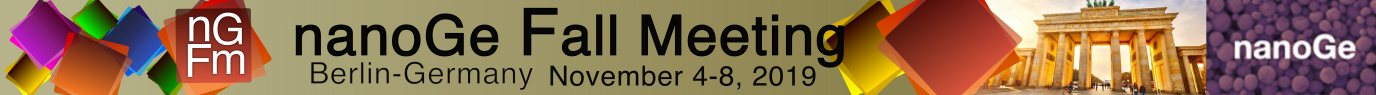 Abstract
NumberTittleAuthors97Driving Chemical Reactions with a Metal/perovskite Nanocrystal Energy Transfer PhotosystemSaris, Seryio (P) (C) ; Loiudice, Anna; Buonsanti, Raffaella190Direct Patterning of Nanocrystals by E-beam LithographyDieleman, Christian (P) (C) ;Ding, Weiyi; Patra, Biplap; Agrawal, Harshal; Garnett, Erik; Castellanos, Sonia; Ehrler, Bruno241Ni-Ti Porous Electrodes for Electrochemical ApplicationsGuenani, Nihal (P); Guerrero, Antonio; Barawi, Mariam; Villar-Garcia, Ignacio J.; de la Peña O'Shea, Victor A.249Novel S-rich PbS QDs as a Promising Material for P-type Layer in PbS QD Solar CellsBederak, Dima (P) (C); Sukharevksa, Nataliia; Dirin, Dmitry N.; Kovalenko, Maksym V.; Loi, Maria A.307Syngas Production by Electrocatalytic Reduction of CO2 by Using Ag-decorated TiO2 NanotubesHernandez, Simelys (P) (C); Farkhondehfal, M.Amin; Rattalino, Matteo; Makkee, Michiel; Lamberti, Andrea; Chiodoni, Angelica; Bejtka, Katarzyna; Sacco, Adriano; Pirri, Fabrizio; Russo, Nunzio327Understanding Double Peak Emission in Lead Halide PerovskitesSchötz, Konstantin (P); Askar, Abdelrahman; Peng, Wei; Seeberger, Dominik; Guijar, Tanaji P.; Thelakkat, Mukundan; Köhler, Anna; Hüttner, Sven; Bakr, Osman M.; hankar, Karthik: Panzer, Fabian330Polymeric Triphenylamine Derivatives for Perovskite Solar CellsMatsui, Taisuke; Petrikyte, Ieva; Malinauskas, Tadas; Domanski, Konrad; Daskeviciene, Maryte; Steponaitis, Matas; Gratia, Paul; Tress, Wolfgang; Correa-Baena, Juan-Pablo; Abate, Antonio; Hagfeldt, Anders; Graetzel, Michael; Nazeeruddin, Mohammad Khaja; Getautis, Vytautas; Saliba, Michael336Electrocatalytic Reactions on Pd Atomic EnsemblesJordao Pereira, Ines (P) (C); Degn Jensen, Kim; Escudero Escribano, MariaAbstract
NumberTittleAuthors338Effect of Interfacial Oxygen Stoichiometry on Performance of Perovoskite Solar CellsSultan, Muhammad (P) (C); Haider, Irfan; Fakhruddin, Azhar; Schmidt-Mende, Lukas341Blue Light Emitting Defective Nanocrystals Composed of Earth-Abundant ElementsHansen, Eric (P); Liu, Yun; Utzat, Hendrik; Bertram, Sophie; Grossman, Jeffrey; Bawendi, Moungi3422D Hybrid Organic-Inorganic Metal Halide Perovskite NanowiresPradhan, Bapi (P) (C)343Copper-Doped Colloidal Quantum Wells: Synthesis, Solar Light Harvesting, Lasing, and Mutual Energy TransferSharma, Manoj (P) (C); Sharma, Ashma; Gungor, Kivanc; Yu, Junhong; Li, Mingjie; Sum, Tze-Chien; Dang, Cuong; Demir, Hilmi Volkan350Noble Metal Supported on Metal Organic Frameworks derived Co@N-doped Carbon Polyhedra as Advanced Bifunctional ElectrocatalystsSarkar, Bidushi (P) (C); Das, Debanjan; Nanda, Karuna Kar352Formation of Carbon Nitride Films Using Electrophoretic Deposition of Supramolecular Assemblies for Enhanced Photoelectrochemical Cell PerformanceAbisdris, Liel (P); Volokh, Michael; Shalom, Menny358Towards 2D Layered Hybrid Perovskites With Enhanced Functionality.Lutsen, Laurence (P) (C); Vanderzande, Dirk; Van Gompel, Wouter; Herckens, Roald; Denis, Paul-Henri; Mertens, Martijn; Aernouts, Tom; D'Haen, Jan; Ruttens, Bart; Van Hecke, Kristof359Development of Novel Imaging Techniques for Quality Control in Organic Solar Cell Manufacturing Using Artificially Introduced Defects.Karl, Andre(P) (C); Osvet, Andres; Li, Ning; Brabec, Christoph J.361Copper-Based Electrodes for Electrochemical CO2 ConversionZeng, Juqin (P) (C); Bejtka, Katarzyna; Sacco, Adriano; Castellino, Micaela; Pirri, Candido Fabrizio; Chiodoni, AngelicaAbstract
NumberTittleAuthors365MoTe2/Pentacene Type II Heterostructure for Efficient Charge Population and ExtractionJang, Yu Jin (P); Park, Jin Cheol; Tran, Minh Dao; Kim, Meeree; Kim, Joonsoo; Yun, Seok Joon; Lee, Hyoyoung; Kim, Ji-Hee; Lee, Young Hee369New Aspects of Operando Raman Spectroscopy Applied to Electrochemical CO2 Reduction on Cu FoamsJiang, Shan (P); Klingan, Katharina; Pasquini, Chiara; D´Amario, Luca; Dau, Holger372Hot Carrier Recombination  in Lead Halide Perovskite NanocrystalsPapagiorgis, Paris (P) (C); Manoli, Andreas; Bernasconi, Caterina; I. Bodnarchuk, Maryna; V.; Kovalenko, Maksym; Othonos, Andreas; Itskos, Grigorios374Study of Copper-Derived Catalysts for Electrochemical Reduction of CO2Fernández-Climent, Roser (P) (C); García-Tecedor, Miguel; Gimenez, Sixto375Amplified Spontaneous Emission in Formamidinium Lead Iodide Perovskite NanocrystalsAndreas, Manoli (P) (C); Papagiorgis, Paris; Bodnarchuk, Maryna; V.Kovalenko, Maksym; Itskos, Grigorios377Stability of Oxidized Spiro-MeOTAD Under Influence of Perovskite and its ComponentsKasparavicius, Ernestas (P) (C); Malinauskas, Tadas; Getautis, Vytautas378Energy Harvesting for Indoor IoT Applications with Organic PhotovoltaicsMueller, David (P) (C); Wuerfel, Uli380Colloidal Multimetallic Nanoparticles to Advance Electrochemical CO2 Conversion StudiesCastilla-Amorós, Laia (P); Huang, Jianfeng; Buonsanti, Raffaella381Characterization of Nitrogen Implanted TiO2 Photocatalysts by Soft X-ray SpectroscopyYoshida, Tomoko (P) (C); Yamamoto, Muneaki; Ozawa, Akiyo; Tanabe, Tetsuo383Investigating Synergetic Effects in Cu-Sn Mixed Metal Oxide CO2 Reduction Electrocatalysts by Hard and Soft X-ray SpectroscopyPardo-Pérez, Laura; Stojkovikj, Sasho; Arndt, Alexander; Xi, Lifei; Mayer, Matthew T.Abstract
NumberTittleAuthors384Metal Halide Perovskite Nanocrystals as Additive to Enhance Thermoelectric PerformanceCalcabrini, Mariano (P) (C); Liu, Yu; Genc, Aziz; Arbiol, Jordi; Kovalenko, Maksym; Ibañez, Maria385Organic Interlayers as Hybrid Interface Modifiers for c-Si Solar Cells with Tetracene as Singlet Fission SensitizerNiederhausen, Jens (P) (C); Gersmann, Clemens; MacQueen, Rowan W.; Liebhaber, Martin; Futscher, Moritz H.; Daiber, Benjamin; Ehrler, Bruno; Lips, Klaus387Combustion Synthesized NiCo2O4 Hole Transport Layer for Inverted Perovskite Solar CellsPapadas, Ioannis (P) (C); Ioakeimidis, Apostolos; Armatas, Gerasimos; Choulis, Stelios390CsPbX3 in Silica Monolith via a Novel Sol-gel Route Starting from Cs4PbX6 NanocrystalsPark, Sungwook (P); An, Mai Ngoc; De Trizio, Luca; Almeida, Guilherme; Palazon, Francisco; Spirito, Davide; Krahne, Roman; Manna, Liberato391Copper Nanoparticles for Electroreduction of CO2 to Sustainable FuelsOates, Rose (P) (C); Tong, Capucine; Said, Said A; Mezzavilla, Stefano; Williams, Charlotte; Kucernak, Anthony R; Shaffer, Milo; Stephens, Ifan E L392Compound Attachment Tool: Automating the Construction of Chemical Compoundsvan Beek, Bas (P); Zapata, Felipe; Visscher, Lucas; Infante, Ivan393Developing Lattice Matched ZnMgSe Shells on InZnP Quantum Dot PhosphorsMulder, Jence (P); Kirkwood, Nicholas; De Trizio, Luca; Manna, Liberato; Houtepen, Arjan394Role of Surface Reduction in the Formation of Traps in n-Doped II-VI Semiconductor Nanocrystals: How to Charge without Reducing the Surfacedu Fossé, Indy (P); ten Brinck, Stephanie; Infante, Ivan; Houtepen, Arjan J.400Towards Luminescent Water-Dispersible CdSe@CdS Nanorods with High pH-StabilityLiu, Bei (P); Micheel, Mathias; Wächtler, MariaAbstract
NumberTittleAuthors402Facile synthesis of CdSe/CdSeTe Nanoplatelets/TiO2 for efficient Photocatalytic NOx oxidation and storage under UV-Vis irradiationEbrahimi, Elnaz (P) (C); Irfan, Muhammad; Kocak, Yusuf; Shabani, Farzan; Demir, Hilmi Volkan; Ozensoy, Emrah404Surface Engineering from Anionic Ligand-Rich to Cationic Ligand-Rich Surfaces of CsPbX3 Perovskite Nanocrystals: Understanding the Role of Additional Metal HalidesWoo, Ju Young (P); Kim, Youngsik; Yoo, Dongsuk; Lim, Sung Nam; Song, Shin Ae; Kim, Kiyoung; Kim, Yong-Hyun; Jeong, Sohee405Long Time In-situ Raman Observation of the Cu Cathode Surface without Pretreatment during CO2 Electrochemical ReductionFujii, Katsushi (P) (C); Koike, Kayo; Morishita, Kei; Torikai, Eri; Matsumoto, Jun; Takeda, Dai; Nakamura, Ryuhei; Wada, Satoshi408Surface Study of InP Nanocrystals Synthesized Using AminophosphineKim, Youngsik (P); Choi, Mahnmin; Woo, Ju Young; Choi, Hyekyoung; Jeong, Sohee409Effect of Hole Transport Layer and Back Electrode on Thermal Stability of Organic Photovoltaic ModulesKim, Sung Hyun (P) (C); Son, Hyung Jin410First-principles Study on Fundamental Optoelectronic Properties and Surface Characteristics of I-V-VI2 Ternary CompoundsLee, Yeunhee (P); Yoo, Dongsuk; Kim, Yong-Hyun412First Principle Studies of the Control of Metal Phthalocyanine Orientation on ITOSitumorang, Andres Bethavan (P); Lee, Yeunhee; Kim, Jeong Won; Kim, Yong Hyun413Antimony doped Tin Oxide/Polyethylenimine Electron Selective Contact for reliable and light soaking-free high Performance Inverted Organic Solar CellsGeorgiou, Efthymios (P); T. Papadas, Ioannis; Antoniou, Ioanna; F. Oszajca, Marek; Hartmeier, Benjamin; Rossier, Michael; A. Luechinger, Norman; A. Choulis, Stelios414Interplay of Fluorescence Quantum Yield and Photovoltaic Parameters of Perovskite Solar CellsKramarenko, Mariia (P) (C); G. Ferreira, Catarina; Martínez-Denegri, Guillermo; Sansierra, Constanza; Toudert, Johann; Martorell, Jordi417Manganese-doped Lead Halide White Phosphors with High Efficiency and Ultra High Color RenderingYuan, Hailong (P); Massuyeau, Florian; Gautier, Romain; Paris, MichaelAbstract
NumberTittleAuthors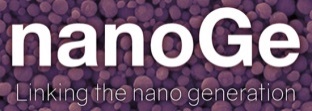 420Atomic Atom Distribution of Ruthenium Dispersed on a 2D Covalent Organic Framework for Electrocatalytic  Hydrogen Evolution ReactionLiang, Zhifu (P) (C); Wang, Xiang; Yang, Dawei; Cabot, Andreu; Arbiol, Jordi421Magneto-photoluminescence and Optically Detected Magnetic Resonance Studies of Magnetically Doped Colloidal Core/shell NanocrystalsBarak, Yahel (P) (C); Dehnel, Joanna; Strassberg, Rotem; Delikanli, Savas422Combined High Catalytic Activity and Efficient Polar Tubular Nanostructure in Urchin-Like Metallic NiCo2Se4 for High-Performance Lithiumâ€“Sulfur BatteriesZhang, Ting (P); Zhang, Chaoqi; Biendicho, Jordi Jacas; Du, Ruifeng; Li, Junshan; Yang, Xuhui; Zhou, Yingtang; Morante, Joan Ramon; Cabot, Andreu; Arbiol, Jordi426InP/ZnSe  QDs Synthesis Mechanism: Metal Halides as Alternative Metal Source for the Shell GrowthMingabudinova, Leila (P) (C); Schiettecatte, Pieter; Dupon, Dorian; Tessier, Mickaël; Hens, Zeger428Spin Properties in Mn2+ doped CdSe/CdS Core-Shell Seeded NanorodsDehnel, Joanna (P) (C); Barak, Yahel; Lifshitz, Efrat430Hybrid Sb2Se3/Molecular Catalyst Photocathodes for Carbon Dioxide ReductionGarcia-Osorio, D. Alicia (P) (C); Neri, Gaia; Hutter, Oliver; Potter, Richard J.; Major, Jon; Cowan, Alex434Expanding the functionality of thiophenes in the quest for halide perovskite stabilizationPrimera Darwich, Barbara; Cho, Han-Hee; Guijarro, Nestor; Yao, Liang; Sivula, Kevin; Yum, Jun-Ho436Theoretical Study on the Shape and the Electronic Structure of InP QDsDümbgen, Kim (P) (C); Infante, Ivan; Hens, Zeger440Density Functional Theory Investigation of Structural, Electronic, and Optical Properties of CsPb(I1-xBrx )3 PerovskiteGhaithan, Hamid (P) (C); Alahmed, Zeyad; Qaid, Saif; Hezam, Mahmoud; Aldwayyan, Abdullah444All inorganic Tin Germanium Perovskite Nanocubes: Towards Highly Efficient Lead free Perovskite Nanocrystals based Solar CellsVivo, Paola (P) (C); Liu, Maning; Pasanen, Hannu; Ali-Löytty, Harri; Lahtonen, Kimmo; Qudsia, Syeda; Smått, Jan-Henrik; Valden, Mika; Tkachenko, Nikolai V. 447Control over InP Nanocrystal Size Using Aminophosphine Derivatives with Tunable Reactivity: Continuous Nucleation and Size Dependent Growth KineticsMcMurtry, Brandon M. (P) (C); Qian, Kevin;Teglasi, Joseph K.; Swarnakar, Anindya K.; De Roo, Jonathan; Owen, Jonathan S.